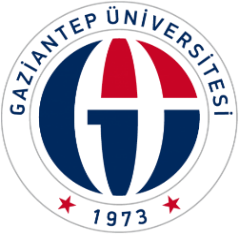 BİLGİSAYAR TEKNOLOJİLERİ BÖLÜMÜ BİLGİSAYAR PROGRAMCILIĞI PROGRAMI KATALOĞUAÇIKLAMA:Bilgisayar Programcılığı Eğitim Dili Arapçadır.Eğitim dilinin Arapça olması nedeniyle Türk Dili dersi öğrenim gören öğrencilerin Türkçeye hakim olabilmeleri ve doğru kullanabilmeleri amacıyla 4 dönemde de yer almıştır.Program seçmeli dersleri eşdeğer sayılmıştır.Etkinliklere Katılım Dersine ilgili Yönergede “Bu yönergenin amacı; Gaziantep Üniversitesi’ne bağlı merkez kampüste yer alan fakülte ve yüksekokullarda verilecek olan Etkinliklere Katılım dersinin uygulanması ve değerlendirmesinin yapılmasına ilişkin usul ve esasları düzenlemektir.” Şeklinde düzenlenmiş olmasından dolayı Yüksekokul kampüsünün Suriye Cerablus’ta yer alması nedeniyle katalogda yer verilmemiştir.BİLGİSAYAR TEKNOLOJİLERİ BÖLÜMÜ BİLGİSAYAR PROGRAMCILIĞI PROGRAMI DERS İÇERİKLERİABP101 ALGORİTMA VE PROGRAMLAMAYA GİRİŞ  (3-1)4 AKTS: 6 (Z)Algoritma, Akis Diyagramı, Programlama Araçları, Değişkenler ve Sabit, Giriş - Çıkış İşlemleri, Operatörler, Karar Yapıları, Döngü Kontrolleri, Tek Boyutlu Diziler, Çok Boyutlu Diziler, Değer Döndürmeyen Alt Programlar, Değer Döndüren Alt Programlar, Spirali Dosyalar, Rastgele Erişimli Dosyaları kullanabilme ve uygulayabilme becerisine sahip olmak.ABP113 GRAFİK VE ANİMASYON TASARIMI 	(2-0)2 AKTS: 3 (Z)Program Giriş Ayarları, Araç Paneli, Vektör Araçları, Vektör Araçlar, Metin Düzenleme İşlemleri, Renk, Kontur ve Dolgu Uygulamaları, Canlı Filtreler, Katman İşlemler, Dilimler ve Etkin Bölgeler, Düğmeler ve Açılır Menüler, Sayfalar, Hareketli Resimler, Slayt Gösterisi, Optimizasyon ve Dışa Aktarma, WEB Tasarım Editörü ile Çalışma.ABP147 TEMEL BİLGİ TEKNOLOJİLERİ	  (2-0)2 AKTS: 3 (Z)Bilgisayarın tarihçesi, Bilgisayar Teknolojilerinin Gelişimi, Donanım birimleri, Donanım birimlerinin yaptıkları görevler, Donanım birimlerinin özellikleri, MS.ABP149 TEMEL MATEMATİK  (2-0)2 AKTS: 3 (Z)Kümeler, ölçü sistemleri, sayılar, oran orantı, aralıklar, mutlak değer, üslü çokluklar, taban aritmetiği, polimamlar, çarpanlara ayırma, rasyonel ifadeler, bir bilinmeyenli denklem ve eşitsizlikler, ikinci derece denklemler, fonksiyonların grafikleri, trigonometrik fonksiyonlar, logaritmik fonksiyonlar geometri (alan ve hacim hesapları)ABP151 TEMEL OFİS PROGRAMLARI  (2-0)2 AKTS: 2 (Z)Office Word programının kullanımı, MS Office Excel programının kullanımı, MS Office Power Point programının kullanımıABP155 WEB TASARIMININ TEMELLERİ	(3-1)4 AKTS: 6 Web tasarımının tanıtımı ve HTML yapılandırılması. Web tasarımında kullanılacak bileşenlerin incelenmesi. HTML etiketlerinin kullanılması. Adobe Dreamweaver Programının kullanımı. Temel CSS bilgisi, CSS ile tasarım işlemlerinin gerçekleştirilmesi. Adobe Photoshop Programında tasarım işlemleri, tasarımların kullanılması. Macromedia Flash Programı ile temel animasyon işlemleri, hazırlanan animasyonların kullanılması. Hosting, Domain ve site yayınlama işlemleri. Arama motorlarına kayıt ve optimizasyon işlemleri.AGME100 GENEL VE MESLEKİ ETİK	(2-0)2 AKTS: 2 (OZ)Etik Tanımı ve İlkeleri, Toplumsal Ahlak ve Ahlakın Oluşumunda Rol Oynayan Faktörler, Toplumsal Norm ve Kurallar, Sosyal Sorumluluk Kavramı, Etik Değer Çatışmaları, Meslek ve Mesleği Oluşturan Unsurlar, Meslek Hayatında Etik Dışı Davranışlar ve Sonuçları, Sağlık Hizmetlerinde Ekip Çalışması, Sağlık Personelinin Toplumdaki Yeri, İnsan Hakları Evrensel Bildirgesi, Hasta Hakları.TDP101 TOPLUMSAL DUYARLILIK PROJESİ-I	 (1-0)1 AKTS: 1 (OZ)Üniversite ile toplum arasında bağları güçlendirmek, toplumsal konulara duyarlı ve toplumsal sorumluluk bilincine sahip öğrenciler yetiştirmek amacıyla toplumun güncel sorunlarını belirleme ve çözümü için projeler hazırlamak. Bilimsel nitelikli toplantılara konuşmacı ya da düzenleyici olarak katılmak.TURK101 TÜRK DİLİ-I	(2-0)2 AKTS: 2 (OZ)Dilin tanımı, önemi ve özellikleri; dillerin doğuşu; yeryüzündeki diller ve sınıflandırılması; dil-düşünce- kültür ilişkisi; Türkçenin dünya dilleri arasındaki yeri. Türk dilinin tarihî dönemleri, günümüzdeki yayılma alanları; Türkçedeki seslerin özellikleri, sınıflandırılması ve çeşitli ses olayları. Türkçedeki kök ve eklerin işlevleri; yazım kuralları, noktalama işaretleri ve uygulanmaları ile ilgili çalışmalar oluşturur.YDBİ101 İNGİLİZCE-I	(2-0)2 AKTS: 2 (OZ)İngilizce I dersinde ana hedef öğrenciye yabancı dil temelinin kazandırılmasıdır. Bu derste öğrencilerin İngilizceye ilişkin temel gramer (dilbilgisi) bilgileri edindirmektir. Sistematik bir şekilde yabancı dil eğitiminin verildiği bu derslerde öğrenciler, dil öğretiminin temel unsurlarından konuşma, yazma, okuma ve dinleme becerilerini geliştirmektedir.ABP102 BİLGİSAYAR AĞ SİSTEMLERİ	(3-1)4 AKTS: 5 (Z)Veri İletimi, Ağ topolojileri, Bilgisayar ağları ve sınıflandırılması, Alt Ağlar, OSI başvuru modeli, TCP-IP modeli, Bilgisayar ağlarında kullanılan elemanlar, Ağ simülasyonuABP104 BİLGİSAYAR DONANIMI 	(3-1)4 AKTS: 5 (Z)Bilgisayarın donanımsal yapısı, Veri yolları, İşlemciler, Hafıza birimleri, Manyetik diskler, Optik diskler, Giriş-Çıkış birimleri ve diğer donanım birimleri, sistem yazılımları ile test ve ariza giderme.ABP126 İLERİ OFİS PROGRAMLARI	(2-0)2 AKTS: 2 (Z)Office Word programının kullanımı, MS Office Excel programının kullanımı, MS Office Power Point programının kullanımı, Makrolar, Excel Formülleri, Visual Basic Kod Ekleme, Nesne EklemeABP162 MESLEKI MATEMATİK	(2-0)2 AKTS: 3 (Z)Yüzde hesaplar, alış, maliyet, satış ve kâr hesapları, oranlı bölme ve şirketlerle ilgili hesaplamalar, kaprisim, bilesim ve alaşım problemleri, faiz hesapları, iskonto ve bu hesapların kodlama mantığı.ABP172 VERİ TABANI YÖNETİM SİSTEMLERİ   (3-1)4 AKTS: 5 (Z)Veri tabanı kuramı, Veri tabanı kavramları, Veritabanı İhtiyaç Analizi, Normaliz asyön, Veritabanı Araçlarının Kurulumu, Sorgu Oluşturmak ve Çeşitlerini Kullanmak, İlişkili Tablolar ile Sorgu Hazırlamak, Veritabanı Yönetimi ve güvenliği.TDP102 TOPLUMSAL DUYARLILIK PROJESİ- II	(1-2)2 AKTS: 2 (OZ)Üniversite ile toplum arasında bağları güçlendirmek, toplumsal konulara duyarlı ve toplumsal sorumluluk bilincine sahip öğrenciler yetiştirmek amacıyla toplumun güncel sorunlarını belirleme ve çözümü için projeler hazırlanan projelerde saha çalışmalarını yapmak, derste edinilen bilgilerin deneyime ve pratiğe aktarılması ve proje ekiplerinde beceri geliştirmeye yönelik çalışmalarda bulunmak.TURK102 TÜRK DİLİ –II	(2-0)2 AKTS: 2 (OZ)Kelime ve kelime grupları; cümle, cümleyi oluşturan birimler ve cümle çeşitleri; yazılı anlatımın özellikleri; yazılı anlatımda plan, tema, bakış açısı, ana düşünce, yardımcı fikirler, paragraf; anlatım biçimleri; resmî yazılar (tutanak, bildiri, rapor, iş mektupları); dil yanlışları (yazım kuralları ve noktalama işareti yanlışları: anlatım bozuklukları, sese dayalı yanlışlar); duygu ağırlıklı yazılar (şiir); olay ağırlıklı yazılar (hikaye, roman, tiyatro, gezi yazısı, anı); inceleme yazıları (röportaj, biyografi); düşünce yazıları (makale, fıkra, deneme, eleştiri, günlük); sözlü anlatım türleri (panel, tartışma) gibi konular oluşturur.YDBİ102 İNGİLİZCE –II	(2-0)2 AKTS: 2 (OZ)Bu derste öğrencilerin İngilizceye ilişkin temel gramer (dilbilgisi) bilgileri edindirmektir. Sistematik bir şekilde yabancı dil eğitiminin verildiği bu derslerde öğrenciler, dil öğretiminin temel unsurlarından konuşma, yazma, okuma ve dinleme becerilerini geliştirmektedir.MUP188 MESLEKİ UYGULAMA PROJESİ         (0-0)0 AKTS: 3 (S)Mesleki Uygulama Projesi dersi, bir akademik danışmanının gözetiminde, öğrencinin mesleki alanı ile ilgili bir proje konusunda araştırma yapma yeteneği kazandırarak yaptığı araştırma ile bilgi ve becerisini artırmayı hedefler.GOS *** Ortak Seçmeli Ders (1-1)0 AKTS: 1ABP213 GÖRSEL PROGRAMLAMA-I	(2-0)2 AKTS: 3 (Z)Kurulum; Programlama ortamı; Temel bileşenler ve tasarım aşaması; Bileşen özellikleri ve olaylar; Değişkenler, kontrol deyimleri ve döngüler; Nesne yönelimli programlama.ABP221 İNTERNET PROGRAMCILIĞI-I	  (3-1)4 AKTS: 6 (Z)Temel internet kavramları, Web tasarımına giriş, HTML, Script kullanımı, Tasarım ve Planlama, HTML Editörleri.ABP237 NESNE TABANLI PROGRAMLAMA-I	(3-1)4 AKTS: 5 (Z)C-- Standart Kütüphanesi, "Hello World" Örneği, Ekrana Yazdırma (cout), Klavyeden Okuma (cin), Aritmetik ve Karşılaştırma Operatörleri, Temel Veri Tipleri, Değişken Deklarasyonları ve Atamaları, Microsoft Visual Studio 2010 Kullanarak Win32 Konsol Uygulaması Oluşturma, Derleme Yapma ve Program Çalıştırma. Şartlı Deyimler, Döngüler, Uygulamalar. Fonksiyonlar,  Uygulamalar. Diziler, Uygulamalar. Nesneye Yönelik Programlama, Sınıf ve Nesne Kavramları, Uygulamalar. Kompozisyon, Kalıtım, Uygulamalar. İşaretçiler, Uygulamalar. Dinamik Bellek Yönetimi, Uygulamalar. Standart Şablon Kütüphanesi (STL), Kaplar, İteratörler, Uygulamalar. STL Algoritmaları,. Dosya Yönetimi, Uygulamalar. İsim Uzayları, Uygulamalar. Uygulamalar.ABP257 WEB PROJESİ YÖNETİMİ	  (2-0)2 AKTS: 3 (Z)WEB sitesi ihtiyaçları, WEB sitesi tasarlama, WEB sitesi yayına hazırlık işlemleri, WEB sitesi yayınlama işlemleri, WEB sitesi güvenlik ayarları, WEB sitesi yedekleme işlemleri, WEB sitesi bakim işlemleriAİİT201 ATATÜRK İLKELERİ VE İNKİLAP TARİHİ – I (2-0)2 AKTS: 2 (OZ)Kavramlar ve Osmanlı yenileşmesi, Avrupa’daki gelişmeler, sanayi devrimi ve Fransız ihtilali, Yeni Osmanlılar, Meşrutiyet, İttihat ve Terakki Cemiyeti, Trablusgarp ve Balkan Savaşları, I. Dünya Savaşı, Mili Kurtuluş Savaşı hazırlık dönemi, Kongreler, Misakı Milli, TBMM Dönemi, Milli cephelerin kurulması, Lozan Antlaşması…TURK203 Türk Dili-III (2-0)2 AKTS:2 (OZ)Yazı dilinin ve yazılı iletişimin temel özellikleri, yazı dili ile sözlü dilin arasındaki temel farklar. Anlatım: yazılı ve sözlü anlatım; öznel anlatım, nesnel anlatım; paragraf, paragraf türleri (giriş-gelişme-sonuç paragrafları). Metnin tanımı ve metin türleri (bilgilendirici metinler, yazınsal metinler); metin olma koşulları (bağlaşıklık, tutarlılık, amaçlılık, kabul edilebilirlik, durumsallık, bilgisellik, metinler arası ilişkiler.ABP273 BİLGİSAYAR DESTEKLİ ÇİZİM	  (2-0)2 AKTS: 2 (S)Paket Programın çalışma prensipleri ve başlangıç düzenlemeleri, Dosya işlemleri ve çizim öncesi hazırlık. Temel çizim komutları (Düz çizgi, daire, yay, çokgen çizimi). Temel çizim komutları (İçi dolu çokgen, elips, helis ve tarama çizimi), Yazı yazma, Düzeltme ve düzenleme komutları, Görüntü kontrolü, Katmanlar ve nesne özellikleri, Ölçülendirme, Blok ve diş ortamdan çizim ekleme, İzometri çizimler.ABP275 EĞİTİM YAZILIMI PROGRAMLAMA	(2-0)2 AKTS: 2 (S)PC Ortamında kullanılan yazarlık sistemlerinin tanıtılması, ders yazılımı hazırlama aşamaları ve yazılımlara göre planlanması, ekran tasarımı ilkeleri, kullanılacak resim, ses, film ve benzeri malzemelerin düzenlenmesi için kullanılan yazılımlar, yazılımda canlandırma ve hareketlerin kullanılması yazılımlara resim, film,  animasyon vb. bileşenlerin eklenmesi, ses ve gerçek zamanlı filmlerin eklenmesi,  kullanıcı etkileşimi,  geri bildirim teknikleri, çoklu ortam yazılımlarında kullanıcı dolaşımı (navigasyon), ekran tasarımı ve düzenlemesi, çoklu ortam yazılımlarının paketlenmesi, yayınlanması, çoklu ortam uygulamaları hazırlanması, çoklu ortam uygulamalarının değerlendirilmesi.ABP277 İNTERNET GÜVENLİĞİ	(2-0)2 AKTS: 2 (S)Ağ güvenliğine giriş ve veri iletişimi, OSI başvuru modeli, TCP/IP ve port kavramı, IP paketleri, etik ve güvenlik, ARP dinleme, şifreleme ve teknikleri, Has algoritmaları ve kullanım alanları ve veri bütünlük algoritmaları, genel sistem saldırıları, genel istismar metotları.ABP279 MOBİL PROGRAMLAMA 	(2-0)2 AKTS: 2 (S)Programlama İçin Gerekli Yazılımların Kurulması, Temel Bir Konsol ve İşletim Sistemi Uygulaması, Sabit, Değişken ve Nesne Kullanımı, Operatörlerin Kullanımı, Karar Kontrol Deyimleri, Döngü Kontrol Deyimleri, Kullanıcı Tanzimli Fonksiyonlar, Hazire Fonksiyonlar.ABP281 NET PROGRAMLAMA	(2-0)2 AKTS: 2 (S)Uygulama yazılımlarını kurulumu ve testi, değişkenler ve sabitler, operatörler, karar kontrol yapıları, döngü kontrol yapıları,  kullanıcı tanzimli fonksiyonlar, hazire fonksiyonlar, diziler ve nesneler, dosyalama işlemleri, web form uygulamaları, sayfalar arası veri aktarım yöntemleri, verit abani işlemleri, xml ve web servisleri.ABP283 SUNUCU İŞLETİM SİSTEMLERİ     (2-0)2 AKTS: 2 (S)Sunucu işletim sistemi yönetimi, disk kümeleme sistemi, Veri paylaşımı, yedekleme, TCP/IP ağları, DHCP, WINS, DNS ve WSUS hizmetleri, Kullanıcı grupları hesap oluşturmaABP285 ARAŞTIRMA YÖNTEM VE TEKNİKLERİ   (2-0)2 AKTS: 2 (S)Bilimsel yöntem; araştırma hakkında genel bilgiler; araştırmanın aşamaları ve özellikleri; araştırma tipleri ve özellikleri; örnekleme yöntemleri; araştırmanın planlanması ve uygulanması; verilerin toplanması, dizgelenmesi ve analizi; sonuçların yorumlanması; araştırma raporunun yazılması. ABP287 BÜRO YÖNETİMİ VE İLETİŞİM TEKNİKLERİ   (2-0)2 AKTS: 2 (S)Büro kavramı, Büroların Tarihsel Gelişimi, Büroların İşlevleri, Büro Türleri, Kuruluş Amaçlarına Göre Bürolar, Bürolarda İş Yönetimi, Büro İşlerinin Gerekleri, Büroların ve Büro İşlerinin Organizasyonu,  Bürolarda İnsan gücü Planlaması, Bürolarda Sistem İyileştirme Teknikleri,  Bürolarda tasarım ve ergonomi,  Bürolarda zaman ve toplantı yönetimi, İletişim.ABP289 ÇALIŞMA HAYATI VE TOPLUMSAL İLİŞKİLER (2-0)2 AKTS: 2 (S)Çalışma hayatının sosyo-ekonomik ve politik sistemlerle ilişkisi, endüstri psikolojisi ve çalışma alanı, grup ve grup davranışlarıyla işletmelerde iş ve iş görenler arasındaki iletişim dizenleri, motivasyon, verimlilik, endüstriyel demokrasi ve yönetime katılma sorunları,  ve bunların bilimsel yöntemlerle incelenmesi.ABP291 ETKİLİ SUNUM TEKNİKLERİ	(2-0)2 AKTS: 2 (S)Bu ders kapsamında öğrenciler, etkili sunum teknikleri, konuşma teknikleri, sunumda teknolojinin kullanılması ve beden dilini doğru kullanma gibi konuşlarda detaylı bilgi sahibi olacaktır. Bu ders ile öğrenci sunum korku ve paniğini yenmeyi öğrenerek, sunum tekniklerini kavramaktadır.ABP293 GİRİŞİMCİLİK VE İŞ KURMA	(2-0)2 AKTS: 3 (S)Girişimcilik kavramı. Girişimcilik özelliklerinin sınanması. İş fikri geliştirme ve yaratıcılık egzersizleri. Tecrübe paylaşımı. İşletme kavramı. İşletme fonksiyonları: kuruluş şekilleri. İşletme fonksiyonları: türleri. İşletme fonksiyonları: mali ve hukuki sorumluluklar. İş planı kavramı: pazar araştırma. İş planı kavramı ve öğeleri: pazarlama planı. İş planı kavramı ve öğeleri: üretim, yönetim ve finansal planlar. İş modeli ve iş planına yönelik atölye çalışmaları. İş planı sunumları.ABP295 İŞLETME YÖNETİMİ  	(2-0)2 AKTS: 2 (S)Temel işletme terminolojisini kavratmak ve işletme fonksiyonlarını öğretmekABP297 Arap Dili ve Edebiyatı (2-0)2  AKTS:2 (S)Arap edebiyatında edebi bilgilerin tarihçesi sunulduktan sonra bu sahada kaleme alınmış eserler ile müellifleri ve kısaca tanıtımları yapılmaktadır. Arap edebiyatındaki edebi sanatları, beyân, bedî ve meânî başlıkları altında öğretilmektedir. ABP220 GÖRSEL PROGRAMLAMA-II	(2-0)2 AKTS: 4  (Z) Yerel Veri tabanına işlemleri, Uzak veri tabanına işlemleri, Basit ve İstatistiksel sorgulamalar yapmak, Veri tabanından grafikler elde etmek, Veri tabanından raporlama yapmak, Program kurulum seti hazırlamak.ABP228 İNTERNET PROGRAMCILIĞI-II	  (3-1)4 AKTS: 6 (Z)Web sunucularına yazılım kurulumları ve bu sunucularda web içeriklerinin yayınlanması, internet programlarında kullanılan değişkenler,  sabitler,  operatörler ve işlem önceliği,  karar kontrol deyimleri,  döngüler,  kullanıcı tanzimli fonksiyonlar,  hazır fonksiyonlar, dizi işlemleri, dosya işlemleri, internet formları, sayfalar arası veri aktarımı, verit abani bağlantısı, veritabanı işlemleri ve xml uygulamaları.ABP246 NESNE TABANLI PROGRAMLAMA-II	  (3-1)4 AKTS:6 (Z)Ide ortamlarının tanıtılması, Programlama ortamına giriş, Veri tipleri, komutlar ve anlatımlar Data Types, Expressions, and Statements, Sınıflar ve veri soyutlama Classes and Data Abstraction, Miras Inheritance Arayüzler, soyut sınıflar, alt-tip üst-tip ilişkileri, Operator yüklemesi Operator overloading, Sanal fonksiyonlar ve çok şekillilik, Virtual Functions and Polymorphism, Girdi/Çıktı Input/Output, Şablonlar Templates, Kural dışı durum işleme Exception Handling, Dosya işleme File Processing, Otomasyon objelerinin kullanımı, seri port uygulamaları, internet uygulamaları.ABP280 YÖNLENDİRİLMİŞ ÇALIŞMA	(2-0)2 AKTS: 4 (Z)Bu derste öğrenciye araştırma yapma yeterliklerini kazandırma, öğrencinin eksik olan yönlerini tamamlama, eksikliğini hissettiği ve merak ettiği alanlarda araştırma yapmasını sağlama, rapor hazırlama ve sunma yeteneği kazandırma, grup çalışması ile özgün bir çalışmayı planlama, yazma ve proje hazırlama becerilerini geliştirmesi amaçlanmaktadır.AİİT202 ATATÜRK İLKELERİ VE İNKILAP TARİHİ-II  (2-0)2 AKTS: 2 (OZ)Siyasi devrimler (Saltanatın kaldırılması, Cumhuriyetin ilanı, Halifeliğin kaldırılması, Cumhuriyet dönemi yeni hukuk düzeni, eğitim alanındaki devrimler, kültür ve toplumsal alanda gerçekleşen devrimler, ekonomik alanda yapılan devrimler. Atatürk dönemi dış politikası (1923-1930 ve 1930 – 1938), Atatürk İlkeleri, Atatürk sonrası Türkiye, Atatürk ve gençlik.TURK204 Türk Dili-IV (2-0)2 AKTS:2 (OZ)Konuşma becerilerinin geliştirilmesi ve değerlendirilmesi. Türkçenin doğru telaffuzunda önemli olan hususlar. Diksiyon ve önemi. Doğru imla, doğru vurgu, doğru tonlama. Metin ağırlıklı uygulamalar. Konuşma bozuklukları ve giderilmesi. Diyalog, güzel konuşmaya yardımcı teknikler. Önemli günler için konuşma hazırlama. Konuşma içeriğinin düzenlenmesi. Konuşmanın vücutla ilgili unsurları. Konuşmayı etkileyen faktörler. Şiir okuma teknikleri. Münazara, açık oturum, panel, forum, sempozyum, konferans üzerine çalışmalar. Anlatma Teknikleri: Okuduğunu anlama, çeşitli okuma becerileri ve teknikleri.ABP270 AÇIK KAYNAK İŞLETİM SİSTEMLERİ  (2-0)2 AKTS: 2 (S)Bu derste, açık kaynak kodlu işletim sisteminin kullanımı ile ilgili yeterliklerin kazandırılması sağlanacaktırABP272 BİLİŞİM SUÇLARI VE BİLİŞİM HUKUKU  (2-0)2 AKTS: 2 (S)Bu derste, bilişim suçları ve bu suçlara TCK da verilecek hükümler işlenecektir.ABP274 ELEKTRONİK TİCARET	(2-0)2 AKTS: 2 (S)E-Ticaretin fizibilitesi. E-Ticaret ihtiyaç analizi. Yüksek düzeyde, detaylı ve teknik tasarım ve yorum. E-Is modelleri. Internet üzerinden pazarlama. Çevrimiçi finansal hareket. Internet üzerinden vergilendirme. Yasal, etik ve sosyal yönleri. Test ve uygulama: JavaScript, JScript, DHTML, CSS, ASP, XMLABP276 ÖLÇME ve DEĞERLENDİRME YAZILIMLARI  (2-0)2 AKTS: 2 (S)Sıralı listeler, Frekanslar, Konu analizi, Geri besleme(eksik kazanımlar), Test Analizi, Madde Analizi, Sınıf karşılaştırma grafiği, Regresyon eğrisi, Öğrenci karnesi, Konu tarama sınavı oluşturma, Rehberlik ve Anket, SMS Gönderme, Lito kodlama, Web tabanlı sınav sonuçları programları ve entegre yazılımları.ABP278 VERİ MADENCİLİĞİ VE UYGULAMALARI     (2-0)2 AKTS: 2 (S)İş zekâsı ve veri ambarları temelleri. Veri ambarı planlaması, tasarımı, gerçekleştirmesi ve yönetimi. Veri küpleri ile hesaplama. OLAP sorgu işleme. Veri madenciliği temelleri ve veri ambarları ve OLAP ile olan ilişkisi. Birliktelik kural madenciliği. Öbekleme, sınıflandırma ve kural öğrenme madenciliği. İş analitikleri.ABP282 HALKLA İLİŞKİLER VE İLETİŞİM	(2-0)2 AKTS: 2 (S)Halkla ilişkilerin uygulama alanı. Halkla ilişkilerin Dünyada ve Türkiye’de tarihsel gelişimi. Halkla ilişkiler reklam, propaganda, pazarlama arasındaki benzerlikler ve farklılar. Halkla ilişkiler ve iletişim. Halka ilişkilerde planlama ve yönetim. Halkla ilişkilerde ortam ve araçlar. Kurum içi halkla ilişkiler.ABP286 MASAÜSTÜ YAYINCILIK	  (2-0)2 AKTS: 2 (S)Yaratıcılık süreci, yazın tasarımı, yayın projesi.ABP288 MESLEKİ YABANCI DİL	 (2-0)2 AKTS: 2 (S)Terminoloji, yazışma teknikleri, telefon konuşmaları, alanları ile ilgili diyaloglar, alanları ile ilgili konuşma, dinleme ve yazma becerileri.ABP290 STRATEJİK YÖNETİM  	(2-0)2 AKTS: 2 (S)Öğrencinin iş hayatında stratejik düşünebilmesi ve iyi bir stratejisi olabilmesi için, SWOT analizi tekniğini, uygun stratejik seçimlerde bulunabilmeleri için portföy analizi tekniklerini ve stratejileri öğretmek.ABP292 TOPLAM KALİTE YÖNETİMİ	(2-0)2 AKTS: 2 (S)Kalite ve kalite yönetiminin tarihi gelişim süreci; Toplam kalite yönetiminin temel kavramları ve yaklaşımları; Toplam kalite yönetiminin araç ve teknikleri; Toplam kalite yönetiminin Türkiye uygulaması.ABP294 TÜRKİYE’NİN TOPLUMSAL YAPISI	(2-0)2 AKTS: 2 (S)Devletin siyasal teşkilatlanması ve Cumhuriyetin niteliği ve özellikle ülkemizin üniter yapısının öğretilmesi. Devletin idari teşkilatlanması; merkezi ve yerinden yönetim kuruluşları ve ilkelerinin kavratılması ile özel güvenlik açısından kamu personeli hukukunun öğretilmesi hedeflenmiştir.ABP296 YÖNETİM VE ORGANİZASYON	  (2-0)2 AKTS: 2 (S)Yönetim fonksiyonları, klasik yönetim teorileri, modern yönetim teorileri, yönetim süreci, yöneticinin ve liderin özellikleri, yöneticinin yeni rolleri, modern organizasyon yapılarını ve uygulamalarını içermektedir.ABP298 Arap Dili ve Belagatı (2-0)2	 (AKTS:2) (S)Arap dili belağatı ile ilgili tarihsel ve kavramsal temel bilgilerin verilmesi, edebî sanatların örnekler üzerinde tanıtılması.BİRİNCİ SINIF GÜZ DÖNEMİBİRİNCİ SINIF GÜZ DÖNEMİBİRİNCİ SINIF GÜZ DÖNEMİBİRİNCİ SINIF GÜZ DÖNEMİBİRİNCİ SINIF GÜZ DÖNEMİKODDERSİN ADIDERSİN TÜRÜ(T-U)KAKTSABP101Algoritma ve Programlamaya GirişZ(3-1)46ABP113Grafik ve Animasyon TasarımıZ(2-0)23ABP147Temel Bilgi TeknolojileriZ(2-0)23ABP149Temel MatematikZ(2-0)23ABP151Temel Ofis ProgramlarıZ(2-0)22ABP155Web Tasarımının TemelleriZ(3-1)46AGME100Genel ve Mesleki EtikOZ(2-0)22TDP101Toplumsal Duyarlılık Projesi‐IOZ(1-0)11TURK101Türk Dili–IOZ(2-0)22YDBİ101İngilizce–IOZ(2-0)22                                                            NORMAL DERS YÜKÜ KREDİSİ                                                            NORMAL DERS YÜKÜ KREDİSİ                                                            NORMAL DERS YÜKÜ KREDİSİ1630                                                                                        DÖNEM KREDİSİ                                                                                        DÖNEM KREDİSİ                                                                                        DÖNEM KREDİSİ2330BİRİNCİ SINIF BAHAR DÖNEMİBİRİNCİ SINIF BAHAR DÖNEMİBİRİNCİ SINIF BAHAR DÖNEMİBİRİNCİ SINIF BAHAR DÖNEMİBİRİNCİ SINIF BAHAR DÖNEMİKODDERSİN ADIDERSİN TÜRÜ(T-U)KAKTSABP102Bilgisayar Ağ SistemleriZ(3-1)45ABP104Bilgisayar DonanımıZ(3-1)45ABP126İleri Ofis ProgramlarıZ(2-0)22ABP162Mesleki MatematikZ(2-0)23ABP172Veri Tabanı Yönetim SistemleriZ(3-1)45TDP102Toplumsal Duyarlılık Projesi‐IIOZ(1-2)22TURK102Türk Dili–IIOZ(2-0)22YDBİ102İngilizce–IIOZ(2-0)22GOSXXX Ortak Seçmeli Ders OS(1-1)01MUP188 Mesleki Uygulama ProjesiS(0-0)03                                                            NORMAL DERS YÜKÜ KREDİSİ                                                            NORMAL DERS YÜKÜ KREDİSİ                                                            NORMAL DERS YÜKÜ KREDİSİ1630                                                                                       DÖNEM KREDİSİ                                                                                       DÖNEM KREDİSİ                                                                                       DÖNEM KREDİSİ2230*GOS ORTAK SEÇMELİ DERSLERİ*GOS ORTAK SEÇMELİ DERSLERİ*GOS ORTAK SEÇMELİ DERSLERİ*GOS ORTAK SEÇMELİ DERSLERİ*GOS ORTAK SEÇMELİ DERSLERİKODUDERSİN ADIDERSİN TÜRÜ(T-U)KAKTSGOS110 BriçOS(1-1)01GOS112 Temel Spor UygulamalarıOS(1-1)01GOS118 Sağlıklı Yaşam ve SporOS(1-1)01GOS121 Plastik SanatlarOS(1-1)01GOS122 Sanat TarihiOS(1-1)01GOS123 MüzikOS(1-1)01GOS124 Türk Halk OyunlarıOS(1-1)01İKİNCİ SINIF GÜZ DÖNEMİİKİNCİ SINIF GÜZ DÖNEMİİKİNCİ SINIF GÜZ DÖNEMİİKİNCİ SINIF GÜZ DÖNEMİİKİNCİ SINIF GÜZ DÖNEMİKODDERSİN ADIDERSİN TÜRÜ(T-U)KAKTSABP213Görsel Programlama–IZ(2-0)23ABP221İnternet Programcılığı–IZ(3-1)46ABP237Nesne Tabanlı Programlama–IZ(3-1)45ABP257Web Projesi YönetimiZ(2-0)23AİİT201Atatürk İlkeleri ve İnkılâp Tarihi-IOZ(2-0)22TURK203 Türk Dili IIIOZ(2-0)22Seçmeli-IS(2-0)22Seçmeli-IIS(2-0)22 Seçmeli IIIS(2-0)22 Seçmeli IVS(2-0)23                                                             NORMAL DERS YÜKÜ KREDİSİ                                                             NORMAL DERS YÜKÜ KREDİSİ                                                             NORMAL DERS YÜKÜ KREDİSİ2030                                                                                         DÖNEM KREDİSİ                                                                                         DÖNEM KREDİSİ                                                                                         DÖNEM KREDİSİ2430İKİNCİ SINIF GÜZ DÖNEMİ SEÇMELİ DERSLERİKİNCİ SINIF GÜZ DÖNEMİ SEÇMELİ DERSLERİKİNCİ SINIF GÜZ DÖNEMİ SEÇMELİ DERSLERİKİNCİ SINIF GÜZ DÖNEMİ SEÇMELİ DERSLERİKİNCİ SINIF GÜZ DÖNEMİ SEÇMELİ DERSLERKODUDERSİN ADIDERSİN TÜRÜ(T-U)KAKTSABP273Bilgisayar Destekli ÇizimS(2-0)22ABP275Eğitim Yazılımı ProgramlamaS(2-0)22ABP277İnternet GüvenliğiS(2-0)22ABP279Mobil ProgramlamaS(2-0)22ABP281Net ProgramlamaS(2-0)22ABP283Sunucu İşletim SistemleriS(2-0)22ABP285Araştırma Yöntem ve TeknikleriS(2-0)22ABP287Büro Yönetimi ve İletişim TeknikleriS(2-0)22ABP289Çalışma Hayatı ve Toplumsal İlişkilerS(2-0)22ABP291Etkili Sunum TeknikleriS(2-0)22ABP293Girişimcilik ve İş KurmaS(2-0)23ABP295İşletme Yönetimi S(2-0)22ABP297Arapça Dili ve EdebiyatıS(2-0)22İKİNCİ SINIF BAHAR DÖNEMİİKİNCİ SINIF BAHAR DÖNEMİİKİNCİ SINIF BAHAR DÖNEMİİKİNCİ SINIF BAHAR DÖNEMİİKİNCİ SINIF BAHAR DÖNEMİKODDERSİN ADIDERSİN TÜRÜ(T-U)KAKTSABP220Görsel Programlama–IIZ(2-0)24ABP228İnternet Programcılığı–IIZ(3-1)46ABP246Nesne Tabanlı Programlama–IIZ(3-1)46ABP280Yönlendirilmiş ÇalışmaZ(2-0)24AİİT202Atatürk İlkeleri ve İnkılâp Tarihi -IIOZ(2-0)22TURK204 Türk Dili IVOZ(2-0)22Seçmeli IS(2-0)22Seçmeli IIS(2-0)22Seçmeli IIIS(2-0)22                                                               NORMAL DERS YÜKÜ KREDİSİ                                                               NORMAL DERS YÜKÜ KREDİSİ                                                               NORMAL DERS YÜKÜ KREDİSİ1830                                                                                          DÖNEM KREDİSİ                                                                                          DÖNEM KREDİSİ                                                                                          DÖNEM KREDİSİ2230İKİNCİ SINIF BAHAR DÖNEMİ SEÇMELİ DERSLERİKİNCİ SINIF BAHAR DÖNEMİ SEÇMELİ DERSLERİKİNCİ SINIF BAHAR DÖNEMİ SEÇMELİ DERSLERİKİNCİ SINIF BAHAR DÖNEMİ SEÇMELİ DERSLERİKİNCİ SINIF BAHAR DÖNEMİ SEÇMELİ DERSLERKODUDERSİN ADIDERSİN TÜRÜ(T-U)KAKTSABP270Açık Kaynak İşletim SistemleriS(2-0)22ABP272Bilişim Suçları ve Bilişim HukukuS(2-0)22ABP274Elektronik TicaretS(2-0)22ABP276Ölçme ve Değerlendirme YazılımlarıS(2-0)22ABP278Veri Madenciliği ve UygulamalarıS(2-0)22ABP282Halkla İlişkiler ve İletişimS(2-0)22ABP286Masaüstü Yayıncılık S(2-0)22ABP288Mesleki Yabancı DilS(2-0)22ABP290Stratejik YönetimS(2-0)22ABP292Toplam Kalite YönetimiS(2-0)22ABP294Türkiye’nin Toplumsal YapısıS(2-0)22ABP296Yönetim ve OrganizasyonS(2-0)22ABP298Arap Dili ve BelagatıS(2-0)22PROGRAMLA İLE İLGİLİ KISALTMALARPROGRAMLA İLE İLGİLİ KISALTMALAR(T)Teorik(U)Uygulama(K)Kredi(Z)Zorunlu Ders(OZ)Ortak Zorunlu(OS)Ortak Seçmeli(AKTS)Avrupa Kredi Transfer Sistemi(AHBT)Hasta Bakım Teknikerliği Programı Dersi(ASHZ)Sağlık Hizmetleri Meslek Yüksekokulu Ortak Ders(GOS)Gaziantep Üniversitesi Ortak SeçmeliBİRİNCİ SINIF GÜZ DÖNEMİ DERSLERİBİRİNCİ SINIF BAHAR DÖNEMİ DERSLERİİKİNCİ SINIF GÜZ DÖNEMİ DERSLERİİKİNCİ SINIF GÜZ DÖNEMİ SEÇMELİ DERSLERİİKİNCİ SINIF BAHAR DÖNEMİ DERSLERİİKİNCİ SINIF BAHAR DÖNEMİ SEÇMELİ DERSLERİ